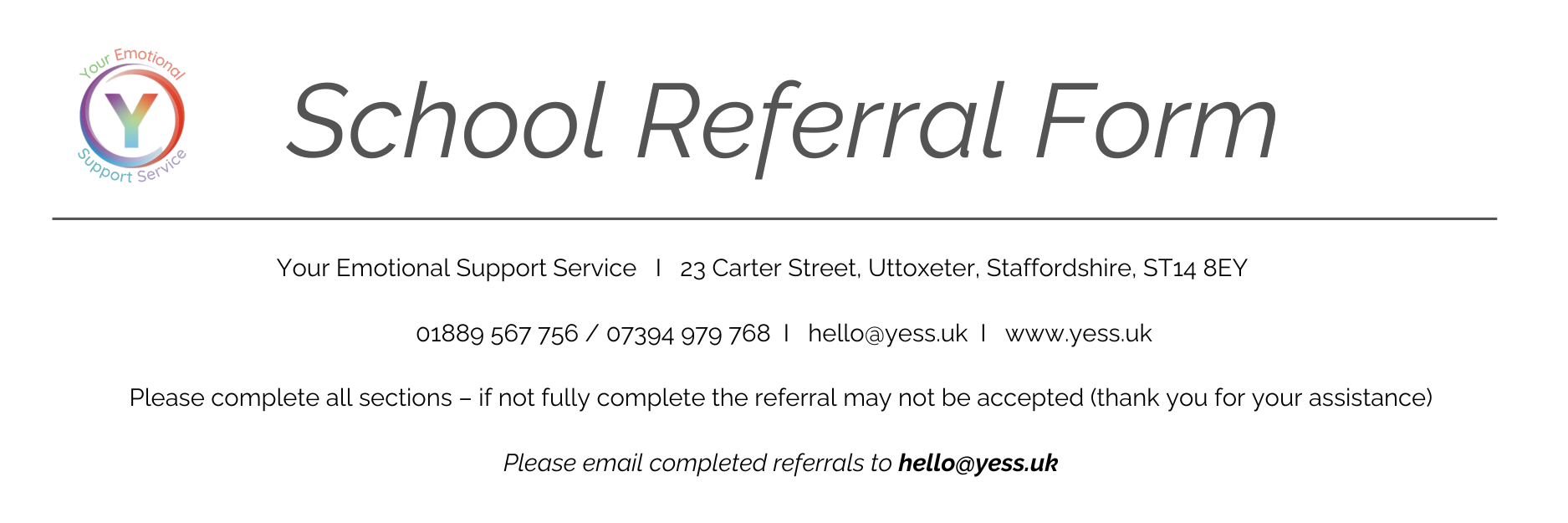 CLIENT DETAILS (please complete as fully as possible) PLEASE COMPLETE BOTH PARENT DETAILS IF SEPARATED AND PARENTAL RESPONSIBILITY IS GIVEN TO BOTHMAIN ISSUES – Please tick all that applyCONSENT (Please complete fully)CONSENT (Please complete fully)Parent/Carer ConsentParent/Carer ConsentHave you gained consent from the parent or carer regarding this referral? 0	Yes, they agree0	No, I have not asked themDoes the parent or carer consent to YESS storing their data? (a copy of our privacy policy is on our website or can be requested by email to hello@yess.uk)YES                            NODoes the parent or carer consent to YESS contacting them for marketing & Development purposes? (THIS CONSENT CAN BE WITHDRAWN AT ANYTIME)YES                            NOIF YES, HOW WOULD THE PARENT/CARER LIKE US TO CONTACT THEM?PHONE                       EMAILCONSENT (Please complete fully)CONSENT (Please complete fully)Young Person Consent (if over the age of 14 years and/or Frazer Competency, Young Person can consent to referral themselves)Young Person Consent (if over the age of 14 years and/or Frazer Competency, Young Person can consent to referral themselves)Have you gained consent from the young person, regarding this referral?0	Yes, they agree0	No, I have not asked themDoes the child/young person have Frazer competency?YES                            NODoes the young person consent to YESS contacting the parent/carer (if needed) regarding this referral and ongoing therapy?0	Yes, they agree0	No 0          I have not asked themDoes the young person consent to YESS storing their data? (a copy of our privacy policy is on our website or can be requested by email to hello@yess.uk)YES                            NODoes the young person consent to YESS contacting them for marketing & Development purposes? (THIS CONSENT CAN BE WITHDRAWN AT ANYTIME)YES                            NOIF YES, HOW WOULD THE YOUNG PERSON LIKE US TO CONTACT THEM?PHONE                       EMAILName: DOB:  Age:  Gender: Gender Identity:  Preferred Pronouns: Ethnicity: GP Surgery:School/College: Address: Contact to arrange appointments:Name:Contact Telephone Number:Relationship to Child or Young Person:Parent/Carer Name:Parent/Carer Name:Parent/Carer Name:Parent/Carer Name:Parent/Carer Name:RelationshipTelMobE-mailParent/Carer Name: Parent/Carer Name: Parent/Carer Name: Parent/Carer Name: Parent/Carer Name: RelationshipAddress (if different from above)Address (if different from above)Address (if different from above)Address (if different from above)Address (if different from above)Address (if different from above)Address (if different from above)TelMobE-mailC&YP Referrals onlyYesNoDetails Are there current safeguarding concerns?Please indicate first language  Is there a physical, sensory or learning disability?Are there issues relating to ethnicity or culture?Are there issues relating to gender or sexuality?Other: Please indicateOther professionals involved with familyPlease provide a reason for the referral, please also provide an overview of any difficulties and any areas of risk, (such as self-harm or suicide ideation):Self HarmFamily Breakdown/RelationshipTicsAnxietyNeglect or AbuseADHDLow MoodBehaviouralAttachment Difficulties Suicidal ThoughtsDomestic ViolenceSubstance MisuseLoss or BereavementIssues Around SexualityAddictionBullyingPregnancy or Related IssuesEating DisordersIllness of SelfRelationshipsPhobiasIllness of OthersSelf EsteemOCDAngerSleep ProblemsOther (please specify)School Issues/ RefusalAutistic Spectrum Disorder Other (please specify)Referrer’s NamePositionAgency AddressContact Tel NoEmailSignedDate